認知症サポーター養成講座　申込書　　令和 　　年 　　月 　　日（あて先）静岡市長団　　体　　名住　　　　　所〒〒〒〒代　　表　　者担　　当　　者通知郵送先住所〒〒〒〒電　　　　　話Ｆ　Ａ　Ｘ希　望　日　時①第１希望日②第2希望日①令和　　年　　　月　　　日　(　　)　　　　時　　分～　　　時　　分 　　令和　　年　　　月　　　日　(　　)　　　　時　　分～　　　時　　分 　　令和　　年　　　月　　　日　(　　)　　　　時　　分～　　　時　　分 　　希　望　日　時①第１希望日②第2希望日②令和　　年　　　月　　　日　(　　)　　　　時　　分～　　　時　　分令和　　年　　　月　　　日　(　　)　　　　時　　分～　　　時　　分令和　　年　　　月　　　日　(　　)　　　　時　　分～　　　時　　分予　定　会　場（申込者様で確保してください）【会場名】                       【電話】　　　　－　　　　－【所在地】〒　　　【設置機材】プロジェクター　・　パソコン　・　ＤＶＤ　・なし【会場名】                       【電話】　　　　－　　　　－【所在地】〒　　　【設置機材】プロジェクター　・　パソコン　・　ＤＶＤ　・なし【会場名】                       【電話】　　　　－　　　　－【所在地】〒　　　【設置機材】プロジェクター　・　パソコン　・　ＤＶＤ　・なし【会場名】                       【電話】　　　　－　　　　－【所在地】〒　　　【設置機材】プロジェクター　・　パソコン　・　ＤＶＤ　・なし 　　　　　　　人（うち、男　　　人、女　　　人） 　　　　　　　人（うち、男　　　人、女　　　人） 　　　　　　　人（うち、男　　　人、女　　　人） 　　　　　　　人（うち、男　　　人、女　　　人）その他連絡事項(例)講師の体験談を聞きたい等(例)講師の体験談を聞きたい等(例)講師の体験談を聞きたい等(例)講師の体験談を聞きたい等ご希望の教材受取窓口団体名を静岡市のホームページに掲載しています。ホームページ掲載について（○で囲む）　　　同意します　・　同意しません団体名を静岡市のホームページに掲載しています。ホームページ掲載について（○で囲む）　　　同意します　・　同意しません団体名を静岡市のホームページに掲載しています。ホームページ掲載について（○で囲む）　　　同意します　・　同意しません団体名を静岡市のホームページに掲載しています。ホームページ掲載について（○で囲む）　　　同意します　・　同意しません団体名を静岡市のホームページに掲載しています。ホームページ掲載について（○で囲む）　　　同意します　・　同意しません企業・団体グループで申込の方でご希望があれば、認知症の方にやさしいお店の目印として【ステッカー（Ａ４サイズ）】を配布いたします。　ステッカーを（○で囲む）　　　　　　　　希望します　・　希望しません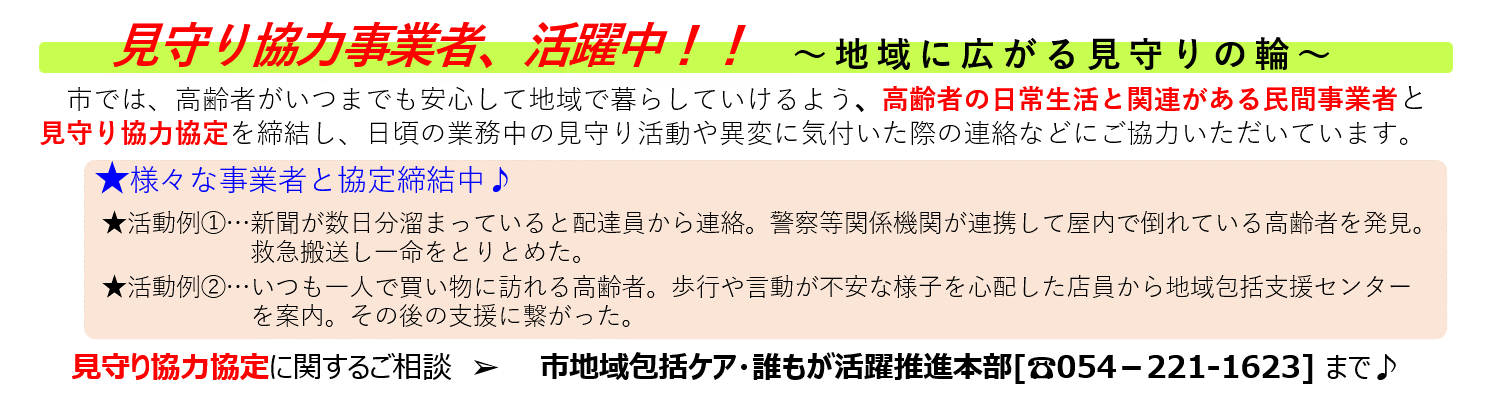 企業・団体グループで申込の方でご希望があれば、認知症の方にやさしいお店の目印として【ステッカー（Ａ４サイズ）】を配布いたします。　ステッカーを（○で囲む）　　　　　　　　希望します　・　希望しません企業・団体グループで申込の方でご希望があれば、認知症の方にやさしいお店の目印として【ステッカー（Ａ４サイズ）】を配布いたします。　ステッカーを（○で囲む）　　　　　　　　希望します　・　希望しません企業・団体グループで申込の方でご希望があれば、認知症の方にやさしいお店の目印として【ステッカー（Ａ４サイズ）】を配布いたします。　ステッカーを（○で囲む）　　　　　　　　希望します　・　希望しません企業・団体グループで申込の方でご希望があれば、認知症の方にやさしいお店の目印として【ステッカー（Ａ４サイズ）】を配布いたします。　ステッカーを（○で囲む）　　　　　　　　希望します　・　希望しません